State of CaliforniaDepartment of Industrial RelationsDIVISION OF WORKERS’ COMPENSATION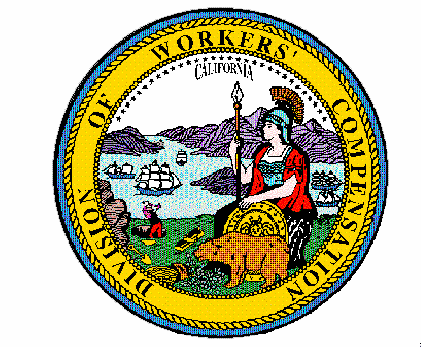 Order of the Administrative Director of the Division of Workers’ CompensationOfficial Medical Fee Schedule - Durable Medical Equipment,Prosthetics, Orthotics, SuppliesEffective for Services Rendered on or after April 1, 2021Pursuant to Labor Code section 5307.1, subdivision (g)(2), the Administrative Director of the Division of Workers’ Compensation orders that the Durable Medical Equipment, Prosthetics, Orthotics, Supplies portion of the Official Medical Fee Schedule contained in title 8, California Code of Regulations, section 9789.60, is adjusted to conform to changes to the Medicare payment system that were adopted by the Centers for Medicare & Medicaid Services (CMS) in the April 2021 Quarter 2 DMEPOS Fee Schedule update.Medicare Data Source and Incorporation by ReferenceEffective for services rendered on or after April 1, 2021, the maximum reasonable fees forDurable Medical Equipment, Prosthetics, Orthotics, Supplies shall not exceed 120% of the applicable California fees set forth in the Medicare calendar year 2021 “Durable Medical Equipment, Prosthetics/Orthotics, and Supplies (DMEPOS) Fee Schedule” revised effective April 2021, contained in the electronic file “DME21-B (ZIP)” which is adopted and incorporated by reference, excluding the “Former CBA Fee Schedule File”, “Former CBA National Mail-Order DTS Fee Schedule File”, and “Former CBA Zip Code File”.The fee schedule data files (DMEPOS_Apr and DMEPEN_Apr) set forth two columns for California labeled: “CA (NR)” [California Non-Rural] and “CA (R)” [California Rural]. For the services on or after April 1, 2021, payment shall not exceed 120% of the fee set forth for the HCPCS code in the CA (NR) column, except the fee shall not exceed 120% of the fee set forth in the CA (R) column if the injured worker’s residence zip code appears on the DMERuralZip_Q22021 file. Where column CA (NR) sets forth a fee for a code, but CA (R) for the code is listed as “0.00” the fee shall not exceed 120% of the CA (NR) fee, regardless of whether the injured worker’s address zip code is rural or non-rural. //////DME21-B (ZIP) includes the following documents which are incorporated by reference:DMEPEN_AprDMEPOS_AprDMERuralZip_Q22021Excluding:Former CBA Fee Schedule FileFormer CBA National Mail-Order DTS Fee Schedule FileFormer CBA ZIP Code FileThe CMS Manual System, Pub 100-4 Medicare Claims Processing, Transmittal 10681, Change Request 12193, March 12, 2021 sets forth the April Quarterly Update for 2021 and is relied upon in adopting this update Order.CMS has not made second quarter updates to the following 2021 fee schedule PDF documents, which remain effective for services on or after April 1, 2021, except as may be superseded by the 2021 Quarter 2 files:DMEBACK 2021DMEREAD 2021The Medicare April 2021 DMEPOS Fee Schedule Information is available on the Centers for Medicare & Medicaid Services’ DMEPOS Fee Schedule webpage.This Order shall be published on the website of the Division of Workers’ Compensation DMEPOS fee schedule webpage.IT IS SO ORDERED.Dated:  March 17, 2021	/S/ GEORGE P. PARISOTTO_______GEORGE P. PARISOTTOAdministrative Director of the Division of Workers’ Compensation